V ЧЕМПИОНАТ «АБИЛИМПИКС» МУРМАНСКОЙ ОБЛАСТИКОНКУРСНОЕ ЗАДАНИЕКомпетенция «Администрирование баз данных»Категория: «Студенты»Мурманск20201 Описание компетенции1.1 Актуальность компетенцииПотоки передаваемой информации играют важную роль в современном мире. Все данные систематизируются в определенные группы – базы.Администратор–это лицо, которое обеспечивает квалифицированное управлением этими базами, включая их всестороннюю защиту. Из-за связи любых проходящих в организациях процессов эта профессия очень востребована на рынке.Данная компетенция в Абилимпикс возникла не случайно, поскольку в настоящее время редкая промышленная, торговая, культурная, образовательная и т.д. организация не имеет собственной базы данных. А работоспособность такой информационной системы как база данных определяется наличием соответствующего инструментария для обработки данных, и невозможна без профессионального сопровождения и поддержки. Эти функции в большинстве случаев возлагаются на администратора базы данных, но многие организации для выполнения этого функционала привлекают студентов, которые обучаются по специальностям, связанным с IT-технологиями.Администрирование базой данных нацелено на выполнение функций, направленных на обеспечение надежного и эффективного функционирования базы данных с пониманием структуры организации, адекватности содержания базы данных информационным потребностям ее пользователей, отображения в базе данных актуального состояния, обозначенной в теме ее предметной области.1. 2 Ссылка на образовательный и/или профессиональный стандартЗадание разработано в рамках:ФГОС СПО по специальностям: 09.02.07 Информационные системы и программирование, 09.02.05Прикладная информатика (поотраслям);ФГОС ВО по направлениям подготовки: 09.03.01 Информатика и вычислительная техника (уровень бакалавриата), 09.03.03 Прикладная информатика (уровень бакалавриата);профессиональных стандартов 06.011 Администратор баз данных, 06.015 Специалист по информационным системам.1. 3 Требования кквалификации.Участник чемпионата по компетенции «Администрирование баз данных» должен:знать:основы теории баз данных;основные принципы организации, структуризации и нормализации базыданных;структуры данных MS Access;методы организации непротиворечивости и целостности данных.уметь:владеть методами работы с базами данных MS Access;создавать объекты баз данных в MS Access.обладать профессиональными компетенциями:обрабатывать статический и динамический информационный контент;реализовывать базу данных в конкретной системе управления базамиданных;разрабатывать объекты базы данных в соответствии с результатами анализа предметной области;осуществлять администрирование баз данных.обладать трудовыми умениями:анализировать исходные данные;планировать работы;разрабатывать структуру базданных;верифицировать структуру базданных.2 Конкурсное задание2.1 Краткое описание заданияВ ходе выполнения конкурсного задания необходимо используя СУБД MS Access создать базу данных, заполнить ее информацией, обеспечить возможность выборки данных из базы (создание запросов и отчетов) и организовать пользовательский интерфейс для работы с базой данных.2.2 Структура и подробное описание конкурсного задания.2.3 Последовательность выполнения задания.КОНКУРСНОЕ ЗАДАНИЕКонкурсное задание перед чемпионатом может быть изменено на 30%. Изменения будут касаться оформления форм, содержания запросов и отчетов.Модули конкурсного задания!Внимание! При заполнении таблиц базы данных нужно использовать информацию из Excel-файла с именем 2020, который находится в папке Ресурсы на рабочем столе. Excel-файл включает 3 листа: Рыболовные клубы, Клиенты и Посещения (см. содержание ниже).Рыбалка на базе является платной. Прейскурант:Все посещения базы любым клиентом проходят в течение одного месяца. Например, в ноябре заехал, и в ноябре выехал.Стоимость проживания в домике составляет 1000 руб. в сутки.Для создания запросов, заявленных в задании, можно использовать предварительно созданные запросы.Модуль 1. Создание структуры базы данныхНа рабочем столе создайте папку с именем Gold Fish X, где X – номер вашего рабочего места. Эта папка будет рабочей.Создать новую базу данных с именем Gold_fish в вашей рабочей папке.Создать и сохранить таблицу с именем Рыболовные_клубы. Структура таблицы:Создать и сохранить таблицу с именем Клиенты. Структура таблицы:Создать и сохранить таблицу с именем Посещения. Структура таблицы:Поле «Номер_домика» - целое, которое может принимать значение от 1 до 6; «Дата_заезда» должна быть ограничена (только ноябрь – декабрь 2020 года). При вводе других дат необходимо выдавать сообщение – «Неверно указана дата заезда». Поле «Количество_дней» - целое, которое может принимать значение не менее 1; Свойства полей Форель, Толстолобик, Карп и Карась задать с учетом того, что это поле может содержать дробные значения.Ширина всех столбцов во всех таблицах должна соответствовать ширине данных, которые они содержат!Организовать связи между таблицами согласно Рис.1.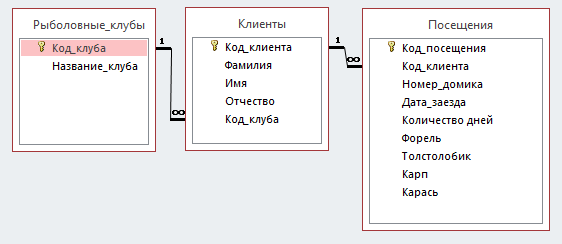 Рис.1 Связи между таблицами базы данныхМодуль 2. Заполнение базы данныхЗаполнить таблицу Рыболовные_клубы (Рис.2). Информация для заполнения в Excel-файле с именем 2020.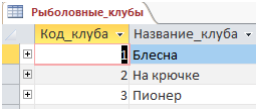 Рис.2 Содержание таблицы Рыболовные_клубыСоздать табличную форму Клиенты (Рис. 3)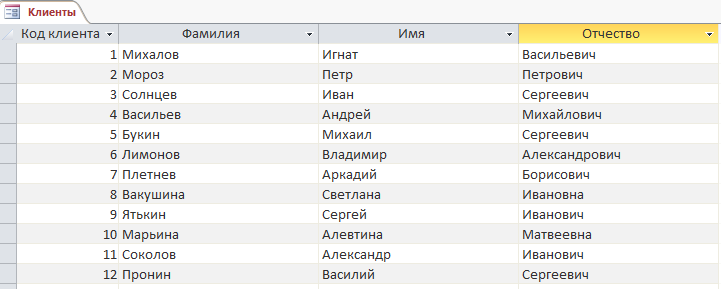 Рис. 3 Фрагмент табличной формы КлиентыСоздать форму с выпадающим списком для заполнения таблицы Клиенты (Рис.4). На форме должны отсутствовать кнопки навигации и область выделения.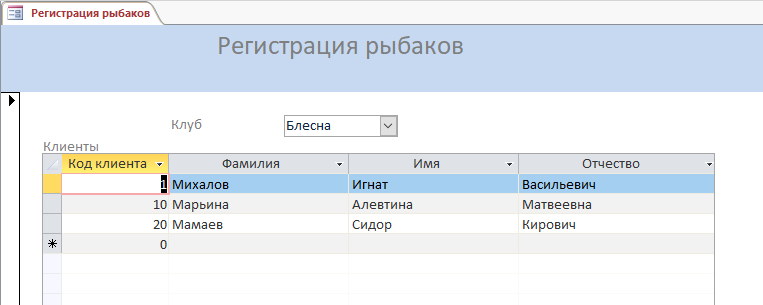 Рис.4 Вид формы Регистрация рыбаковИспользуя созданную форму, заполнить таблицу Клиенты (Рис.4). Информация для заполнения в Excel-файле с именем 2020.Создать табличную форму Все посещения(Рис. 5)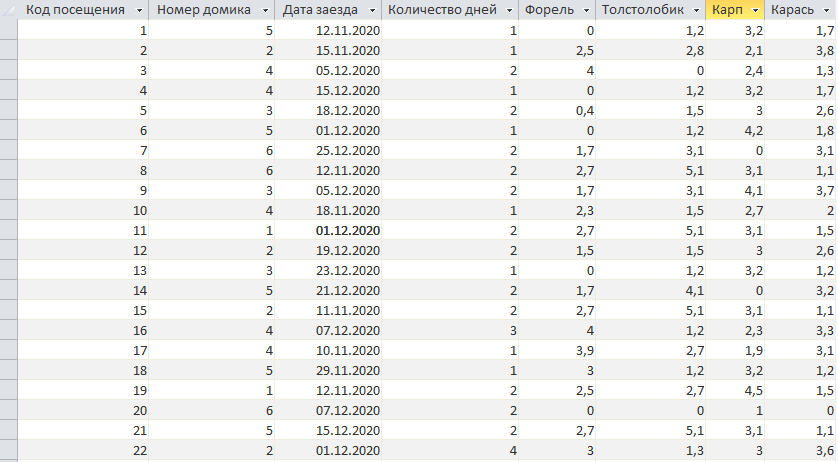 Рис. 5 Фрагмент табличной формы Все посещенияСоздать форму с выпадающим списком и заполнить таблицу Посещения (Рис.6).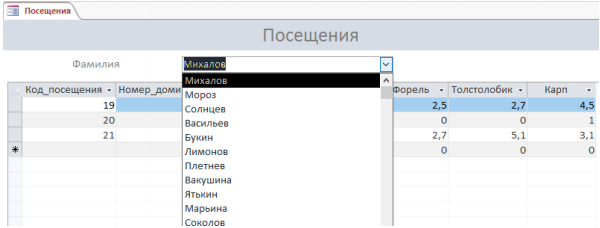 Рис.6 Пример заполнения таблицы ПосещенияМодуль 3. Выборка информации из базы данныхСоздать итоговый запрос с именем Улов, в котором клиенты будут отсортированы по алфавиту (Рис.7). Запрос должен показывать, сколько и какой рыбы поймал клиент за все посещения базы.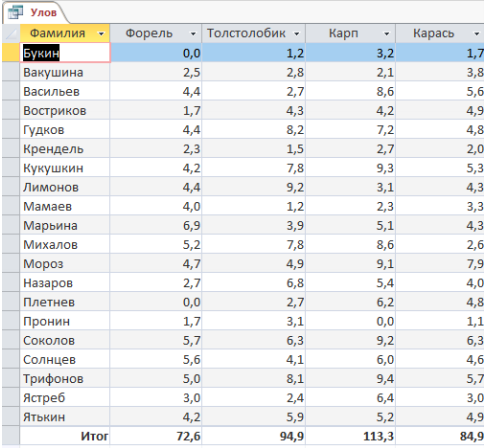 Рис.7 Запрос УловСоздать параметрический запрос с именем Оплата улова, который будет показывать сумму оплаты за улов за каждое посещение базы (Рис.8). Фамилия клиента вводится с клавиатуры.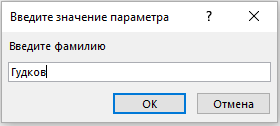 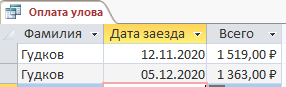 Рис.8 Пример выполнения запроса Оплата уловаСоздать запрос с именем Оплата домика, который выводит сумму оплаты за проживание (Рис.9). В запросе фамилии клиентов должны быть отсортированы по алфавиту, а даты заезда по возрастанию.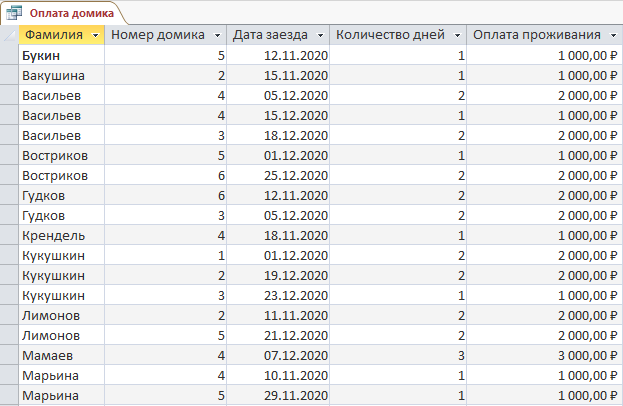 Рис.9 Фрагмент запроса Оплата домикаСоздать запрос с именем Рейтинг рыбаков, в котором все рыбаки будут отсортированы в порядке убывания их улова (Рис.10).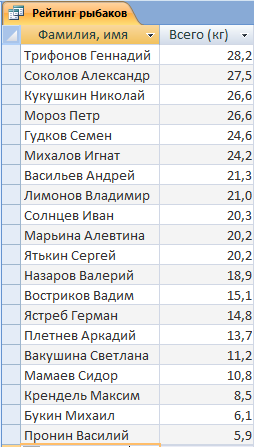 Рис.10 Запрос Рейтинг рыбаковСоздать итоговый отчет с именем Посещения, который выводит список клиентов «Золотой рыбки» с детализацией расходов на проживание и оплату улова (Рис.11), а также общую сумму расходов.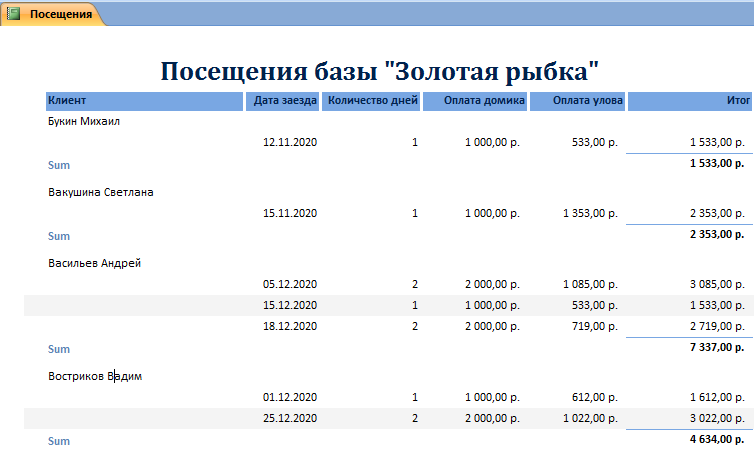 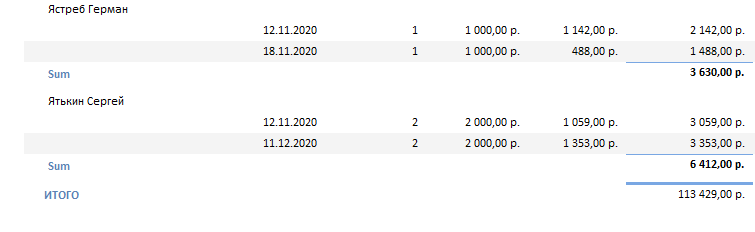 Рис.11 Фрагменты отчета ПосещенияСоздать отчет с именем Суммарный доход, который имеет вид, представленный на Рис.12. Отчет должен определять суммарный доход от сдачи в аренду домика за ноябрь - декабрь 2020.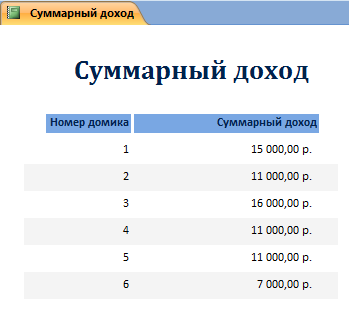 Рис.12 Вид отчета Суммарный доходСоздать отчет с именем Максимальные достижения за одно посещение. (Максимальные достижения – это улов определенного вида рыбы.) Примеры – Рис.13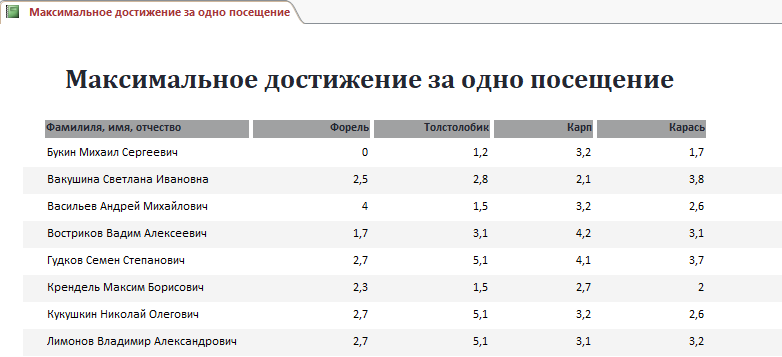 Рис.13 Фрагмент отчета Максимальное достижение за одно посещениеМодуль 4. Создание главной кнопочной формыСоздать кнопочную форму (через диспетчер Кнопочных форм) с заголовком Золотая рыбка и иллюстрацией. Форма должна содержать три кнопки: Ввод информации о посещениях (открывает форму Посещения), Отчеты (переход на страницу кнопочной формы «Отчеты») и Выход (завершение работы с базой данных) - Рис.14. Картинка для заголовка кнопочной формы – это файл gold.jpeg, который находится в папке Ресурсы на рабочем столе.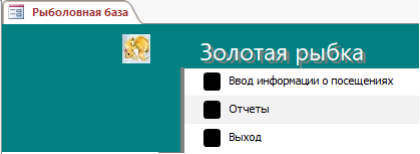 Рис.14 Вид кнопочной формыСтраница Отчеты кнопочной формы содержит все отчеты базы данных и кнопку возврата на главную страницу.Организовать запуск Главной кнопочной формы при открытии файла базы данных.Создать резервную копию базы данных в папке Резервная копия на рабочем столе.Время выполнения – 3 часаПримечания:Перед началом соревнований участникам будет предоставлена возможность настроить и проверить работу программного обеспечения, указанного в инфраструктурном листе.Во время соревнований участникам нельзя использовать сеть интернет.Приложение должно быть скомпилировано к концу конкурса для его проверки.Критерии оценки:Общий балл за выполнение всех критериев оценки – 100 баллов.3 Инфраструктурный лист3.1 Материалы на одного участника3.2 Оснастка, оборудование и инструменты на одного участника3.3 Программное обеспечениеMicrosoft Windows 10;Microsoft Office 2013;3.4 Дополнительное специальное оборудование и программное обеспечениеДля незрячего участника или слабовидящего участника:Программа экранного доступа NVDA (nvda.ru) и/или JawsforWindows;Наушники.Для слабовидящего участника:Монитор 21” или больше.4 Техника безопасность4.1 Общие требования безопасности Настоящая инструкция распространяется на персонал, эксплуатирующий средства вычислительной техники и периферийное оборудование. Инструкция содержит общие указания по безопасному применению электрооборудования в учреждении. Требования настоящей инструкции являются обязательными, отступления от нее не допускаются. К самостоятельной эксплуатации электроаппаратуры допускается только специально обученный персонал не моложе 18 лет, пригодный по состоянию здоровья и квалификации к выполнению указанных работ. 4.2 Требования безопасности перед началом работыПеред началом работы следует убедиться в исправности электропроводки, выключателей, штепсельных розеток, при помощи которых оборудование включается в сеть, наличии заземления компьютера, его работоспособности. 4.3 Требования безопасности во время работыДля снижения или предотвращения влияния опасных и вредных факторов необходимо соблюдать Санитарные правила и нормы, гигиенические требования к видео-дисплейным терминалам, персональным электронно-вычислительным машинам и организации работы. Во избежание повреждения изоляции проводов и возникновения коротких замыканий не разрешается: вешать что-либо на провода, закрашивать и белить шнуры и провода, закладывать провода и шнуры за газовые и водопроводные трубы, за батареи отопительной системы, выдергивать штепсельную вилку из розетки за шнур, усилие должно быть приложено к корпусу вилки.Для исключения поражения электрическим током запрещается: часто включать и выключать компьютер без необходимости, прикасаться к экрану и к тыльной стороне блоков компьютера, работать на средствах вычислительной техники и периферийном оборудовании мокрыми руками, работать на средствах вычислительной техники и периферийном оборудовании, имеющих нарушения целостности корпуса, нарушения изоляции проводов, неисправную индикацию включения питания, с признаками электрического напряжения на корпусе, класть на средства вычислительной техники и периферийном оборудовании посторонние предметы. Запрещается под напряжением очищать от пыли и загрязнения электрооборудование. Запрещается проверять работоспособность электрооборудования в неприспособленных для эксплуатации помещениях с токопроводящими полами, сырых, не позволяющих заземлить доступные металлические части. Недопустимо под напряжением проводить ремонт средств вычислительной техники и периферийного оборудования. Ремонт электроаппаратуры производится только специалистами- техниками с соблюдением необходимых технических требований. Во избежание поражения электрическим током, при пользовании электроприборами нельзя касаться одновременно каких-либо трубопроводов, батарей отопления, металлических конструкций, соединенных с землей. При пользовании электроэнергией в сырых помещениях соблюдать особую осторожность. 4.4 Требования безопасности в аварийных ситуацияхПри обнаружении неисправности немедленно обесточить электрооборудование, оповестить администрацию. Продолжение работы возможно только после устранения неисправности. При обнаружении оборвавшегося провода необходимо немедленно сообщить об этом администрации, принять меры по исключению контакта с ним людей. Прикосновение к проводу опасно для жизни. Во всех случаях поражения человека электрическим током немедленно вызывают врача. До прибытия врача нужно, не теряя времени, приступить к оказанию первой помощи пострадавшему. Необходимо немедленно начать производить искусственное дыхание, наиболее эффективным из которых является метод «рот в рот» или «рот в нос», а также наружный массаж сердца.Искусственное дыхание пораженному электрическим током производится вплоть до прибытия врача. На рабочем месте запрещается иметь огнеопасные вещества. В помещениях запрещается: а) зажигать огонь; б) включать электрооборудование, если в помещении пахнет газом; в) курить; г) сушить что-либо на отопительных приборах; д) закрывать вентиляционные отверстия в электроаппаратуре.Источниками воспламенения являются: а) искра при разряде статического электричества, б) искры от электрооборудования, в) искры от удара и трения, г) открытое пламя. При возникновении пожароопасной ситуации или пожара персонал должен немедленно принять необходимые меры для его ликвидации, одновременно оповестить о пожаре администрацию.Помещения с электрооборудованием должны быть оснащены огнетушителями типа ОУ-2 или ОУБ-3. 4.5 Требования безопасности по окончании работыПосле окончания работы необходимо обесточить все средства вычислительной техники и периферийное оборудование. В случае непрерывного производственного процесса необходимо оставить включенными только необходимое оборудование.Наименование и описание модуляДеньВремяРезультатСтудентСоздание базы данныхПервыйдень30 минутСоздана база данных в соответствии с определенной структуройтаблиц и схемой данныхСтудентЗаполнение базы данныхПервыйдень30 минутБаза данных заполнена информацией, непосредственным вводом данных в таблицы и с использованием созданных форм вводаСтудентСоздание запросов и отчетовПервый день90 минутСозданы запросы на выборку иотчетыСтудентОрганизацияпользовательского интерфейсаПервый день30 минутСозданы формыКод_клубаНазвание_клуба1Блесна2На крючке3ПионерКод клиентаФамилияИмяОтчествоРыболовный клуб1МихаловИгнатВасильевичБлесна2МорозПетрПетровичНа крючке3СолнцевИванСергеевичНа крючке4ВасильевАндрейМихайловичНа крючке5БукинМихаилСергеевичПионер6ЛимоновВладимирАлександровичНа крючке7ПлетневАркадийБорисовичНа крючке8ВакушинаСветланаИвановнаНа крючке9ЯтькинСергейИвановичПионер10МарьинаАлевтинаМатвеевнаБлесна11СоколовАлександрИвановичНа крючке12ПронинВасилийСергеевичНа крючке13КукушкинНиколайОлеговичНа крючке14НазаровВалерийПетровичПионер15ТрифоновГеннадийНиколаевичНа крючке16ЯстребГерманДмитриевичНа крючке17ВостриковВадимАлексеевичНа крючке18ГудковСеменСтепановичПионер19КрендельМаксимБорисовичПионер20МамаевСидорКировичБлеснаКлиентКод_посещенияНомер_домикаДата_заездаКоличество_днейФорельТолстолобикКарпКарасьБукин1512.11.2020101,23,21,7Вакушина2215.11.202012,52,82,13,8Васильев3405.12.20202402,41,3Васильев4415.12.2020101,23,21,7Васильев5318.12.202020,41,532,6Востриков6501.12.2020101,24,21,8Востриков7625.12.202021,73,103,1Гудков8612.11.202022,75,13,11,1Гудков9305.12.202021,73,14,13,7Крендель10418.11.202012,31,52,72Кукушкин11101.12.202022,75,13,11,5Кукушкин12219.12.202021,51,532,6Кукушкин13323.12.2020101,23,21,2Лимонов14521.12.202021,74,103,2Лимонов15211.11.202022,75,13,11,1Мамаев16407.12.2020341,22,33,3Марьина17410.11.202013,92,71,93,1Марьина18529.11.2020131,23,21,2Михалов19112.11.202022,52,74,51,5Михалов20607.12.202020010Михалов21515.12.202022,75,13,11,1Мороз22201.12.2020431,333,6Мороз23519.12.2020201,532,6Мороз24124.12.202021,72,13,11,7Назаров25311.11.202022,75,13,11,1Назаров26412.12.2020201,72,32,9Плетнев27110.11.2020201,533,6Плетнев28125.11.2020101,23,21,2Пронин29312.12.202021,73,101,1Соколов30512.11.20202401,44Соколов31625.11.2020103,23,71,2Соколов32210.12.202021,73,14,11,1Солнцев33311.11.202012,902,92,9Солнцев34120.12.202022,74,13,11,7Трифонов35312.11.202022,75,13,71,1Трифонов36319.11.2020201,532,6Трифонов37128.12.202012,31,52,72Ястреб38412.11.2020131,23,21,8Ястреб39118.11.2020101,23,21,2Ятькин40312.11.202021,73,13,11,1Ятькин41111.12.202022,52,82,13,8Название рыбыЦена за кг Форель200Толстолобик130Карп70Карась90Имя поляТип данныхКлючевое полеРазмер поляОбязательное полеИндексированное полеКод_клубаЧисловойдаНазвание_клубаКороткий текст35дада (совпадения не допускаются)Имя поляТип данныхКлючевое полеРазмер поляОбязательное полеИндексированное полеКод_клиентаЧисловойдаФамилияКороткий текст35дада (совпадения не допускаются)ИмяКороткий текст35даОтчествоКороткий текстдаКод_клубаЧисловойдаИмя поляТип данныхКлючевое полеОбязательное полеКод_посещенияЧисловойдаКод_клиентаЧисловойдаНомер_домикаЧисловойдаДата_заездаДата и времядаКоличество дней ЧисловойдаФорельЧисловойТолстолобикЧисловойКарпЧисловойКарасьЧисловой№КритерийБаллыМодуль 1 – Создание базы данных15,11Создание базы данных с правильным именем и в папке, определенной организаторами конкурса0,72Создание структуры таблицы с именем Рыболовные клубы1,83Создание структуры таблицы с именем Клиенты3,74Создание структуры таблицы с именем Посещения7,15Организация связей между таблицами с каскадным обновлением связанных полей1,8Модуль 2 - Заполнение базы данных24,16Заполнение таблицы Рыболовные клубы0,87Создание формы Регистрация рыбаков5,28Точность заполнения таблицы Клиенты4,39Создание формы Посещения5,610Точность заполнения таблицы Посещения8,2Модуль 3 - Создание запросов и отчетов50,411Создание запроса Улов7,712Создание параметрического запроса Оплата улова5,713Создание запроса Оплата домика5,514Создание запроса Рейтинг рыбаков5,115Создание итогового отчета с именем Посещения13,416Создание отчета Средний доход4,817Создание отчета Максимальные достижения8,2Модуль 4 - Организация пользовательского интерфейса10,418Создание главной кнопочной формы Золотая рыбка2,519Размещение картинки в заголовке кнопочной формы Золотая рыбка0,820Корректная работа кнопок Главной кнопочной формы1,521Создание страницы Отчеты3,622Запуск Главной кнопочной формы при открытии базы данных123Резервная копия базы данных1НаименованиеЕд. измеренияКол-воКарандаш или ручкашт.1Лист А4шт.2НаименованиеТехническиехарактеристикиЕд. измеренияКол-воКомпьютершт.1Стол обычный для компьютераНа усмотрение организаторашт.1Кресло компьютерноеНа усмотрение организаторашт.1